OSNOVNA ŠOLA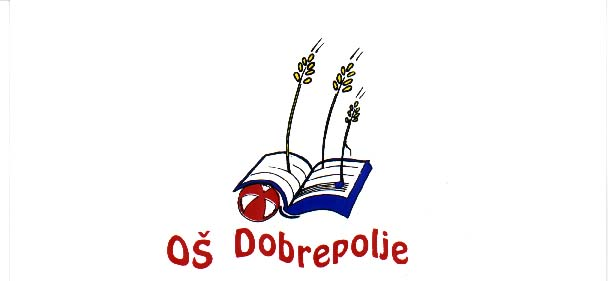 DOBREPOLJEVIDEM 80, 1312 VIDEM-DOBREPOLJETel: (01) 7807-210, Fax: 7807-210e-mail: O-dobrepolje.Lj.@quest.arnes.siŠt. XXXXXXXXXXXDatum:  15.9.2016	Na podlagi 13., 16., 17. in 18. člena poslovnika sveta staršev JVIZ OŠ Dobrepolje ter v povezavi s 16. členom odloka o ustanovitvi JVIZ OŠ Dobrepolje sklicujem 1. redno sejo Sveta staršev v šolskem letu 2016/17, ki bo v četrtek, 22.9.2016, ob 18. uri, v učilnici za angleški jezik, OŠ Dobrepolje, Videm 80.Predlagam naslednji dnevni red:Volitve predsednika sveta staršev in njegovega namestnikaPregled in potrditev zapisnika prejšnje seje Pregled realizacije sklepov prejšnje sejeVolitve predstavnikov staršev v svet zavoda JVIZ OŠ DobrepoljeSpremembe in dopolnitve vzgojnega načrta Zaključno poročilo o realizaciji letnega delovnega načrta za šolsko leto 2015/16Letni delovni načrt za šolsko leto 2016/17RaznoGradivo k točkam:Skupno gradivo: (i) kratka obrazložitev točk in predlogi sklepov; (ii) poslovnik sveta starševad 2.	Zapisnik 5. seje sveta staršev, 8.6.2016ad 4.	Poziv k oddaji kandidatur za predstavnike staršev v svetu zavodaad 5.	Predlog novega vzgojnega načrta z označenimi popravki in dopolnitvami  ad 6. 	Poročilo o realizaciji letnega delovnega načrta 2015/16ad 7.	Gradivo za to točko bo poslano naknadno oz. dostavljeno na sejo. Gradivo je dostopno tudi na spletni strani šole pod zavihkom starši/svet staršev.Odsotnost s seje lahko do začetka seje sporočite na elektronski naslov svet_starsev@googlegroups.com ali po telefonu na 01 780 7210. V primeru odsotnosti brez predhodnega opravičila se šteje, da ste neopravičeno odsotni, kar je v primeru ponovitve podlaga za razrešitev (6. in 7. člen poslovnika). Ker gre za prvi sklic seje v šolskem letu, prosim, da prejem vabila potrdite po elektronski pošti na naslov svet_starsev@googlegroups.com.S spoštovanjem,	ravnatelj JVIZ OŠ Dobrepolje	Ivan Grandovec, l.r.Vabilo poslano: (i) članom Sveta staršev; (ii) ravnatelju in pomočnicama; (iii) predstavnikom staršev v svetu zavoda; (iv) uredništvu revije Naš kraj. Vabilo z gradivom je razposlano po elektronski pošti prek medija Google Groups.